Болонский процессМатериал из Википедии — свободной энциклопедииБолонский процесс — процесс сближения и гармонизации систем образования стран Европы с целью создания единого европейского пространства высшего образования. Его начало можно отнести ещё к середине 1970-х годов, когда Советом министров ЕС была принята Резолюция о первой программе сотрудничества в сфере образования. Официальной датой же начала процесса принято считать 19 июня 1999 года, когда в г. Болонья на специальной конференции министры образования 29 европейских государств приняли декларацию «Зона европейского высшего образования» или Болонскую декларацию. Болонский процесс открыт для присоединения других стран. В дальнейшем, межправительственные встречи проходили в Праге (2001), Берлине (2003) и Бергене (2005), Лондоне (2007). В настоящее время Болонский процесс объединяет 46 стран. Предполагается, что основные его цели должны быть достигнуты к 2010 году. Россия присоединилась к Болонскому процессу в сентябре 2003 года на берлинской встрече министров образования европейских стран. В реализацию основных направлений Болонского процесса вовлечены многие вузы России.Основные цели Болонского процессаЦелями процесса, достижение которых ожидается к 2010 году, являются:построение европейской зоны высшего образования как ключевого направления развития мобильности граждан с возможностью трудоустройства;формирование и укрепление интеллектуального, культурного, социального и научно-технического потенциала Европы; повышение престижности в мире европейской высшей школы;обеспечение конкурентоспособности европейских вузов с другими системами образования в борьбе за студентов, деньги, влияние; достижение большей совместимости и сравнимости национальных систем высшего образования; повышение качества образования;повышение центральной роли университетов в развитии европейских культурных ценностей, в которой университеты рассматриваются как носители европейского сознания.Основные положения Болонской декларацииЦель декларации — установление европейской зоны высшего образования, а также активизация европейской системы высшего образования в мировом масштабе.Декларация содержит шесть ключевых положений:Принятие системы сопоставимых степеней, в том числе, через внедрение приложения к диплому для обеспечения возможности трудоустройства европейских граждан и повышения международной конкурентоспособности европейской системы высшего образования.Введение двухциклового обучения: достепенного и послестепенного. Первый цикл длится не менее трех лет. Второй должен вести к получению степени магистра или степени доктора.Внедрение европейской системы перезачета зачетных единиц трудоемкости для поддержки крупномасштабной студенческой мобильности (система кредитов). За основу предлагается принять ECTS, сделав ее накопительной системой, способной работать в рамках концепции «обучение в течение всей жизни».Существенно развить мобильность учащихся (на базе выполнения двух предыдущих пунктов). Расширить мобильность преподавательского и иного персонала путем зачета периода времени, затраченного ими на работу в европейском регионе. Установить стандарты транснационального образования.Содействие европейскому сотрудничеству в обеспечении качества с целью разработки сопоставимых критериев и методологий.Содействие необходимым европейским воззрениям в высшем образовании, особенно в области развития учебных планов, межинституционального сотрудничества, схем мобильности и совместных программ обучения, практической подготовки и проведения научных исследований.Присоединение к Болонскому процессуСтраны присоединяются к Болонскому процессу на добровольной основе через подписание соответствующей декларации. При этом они принимают на себя определённые обязательства, некоторые из которых ограничены сроками:с 2005 года начать бесплатно выдавать всем выпускникам вузов стран-участников Болонского процесса европейские приложения единого образца к дипломам бакалавра и магистра;до 2010 реформировать национальные системы образования в соответствии с основными положениями Болонской декларации.Участники Болонского процессаУчастниками Болонского процесса и декларации «Зона европейского высшего образования» являются: Албания, Андорра, Армения, Австрия, Азербайджан, Бельгия, Босния и Герцеговина, Болгария, Хорватия, Кипр, Чехия, Дания, Эстония, Финляндия, Франция, Грузия, Германия, Греция, Ватикан, Венгрия, Исландия, Испания, Ирландия, Италия, Латвия, Литва, Люксембург, Мальта, Черногория, Молдавия, Нидерланды, Норвегия, Польша, Португалия, Македония, Румыния, Россия, Сербия, Словакия, Словения, Испания, Швеция, Швейцария, Турция, Украина, Великобритания.Мнения о Болонском процессеКак сообщает Neue Zurcher Zeitung (апрель 2007 г.), в Санкт-Галленском университете, первым перешедшем на новую систему, большинство профессоров и доцентов не скрывают, что реформа негативно отразилась на образовательном процессе. Наиболее ощутимо стандартизация учебы и введение системы зачетных баллов ECTS (European Credit Transfer System) ударили по гуманитарным отделениям.Официальный сайт Болонского процесса:http://www.ond.vlaanderen.be/hogeronderwijs/bologna/bout the Bologna ProcessA European reform process aimed at creating the European Higher Education AreaThe overarching aim of the Bologna Process is to create a European Higher Education Area (EHEA) based on international cooperation and academic exchange that is attractive to European students and staff as well as to students and staff from other parts of the world.The envisaged European Higher Education Area willfacilitate mobility of students, graduates and higher education staff;prepare students for their future careers and for life as active citizens in democratic societies, and support their personal development; offer broad access to high-quality higher education, based on democratic principles and academic freedom. Why is it called Bologna Process and who participates?The Bologna Process is named after the Bologna Declaration, which was signed in the Italian city of Bologna on 19 June 1999 by ministers in charge of higher education from 29 European countries. Today, the Process unites 46 countries - all party to the European Cultural Convention and committed to the goals of the European Higher Education Area. An important characteristic of the Bologna Process - and key to its success - is that it also involves European Commission, Council of Europe and UNESCO-CEPES, as well as representatives of higher education institutions, students, staff and employers (see participating organisations). How does it work? What are the reforms all about? Readable and comparable degrees organised in a three-cycle structure (e.g. bachelor-master-doctorate): Countries are currently setting up national qualifications frameworks that are compatible with the overarching framework of qualifications for the European Higher Education Area and define learning outcomes for each of the three cycles. More...Quality assurance in accordance with the Standards and Guidelines for Quality Assurance in the European Higher Education Area (ESG). More...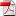 Fair recognition of foreign degrees and other higher education qualifications in accordance with the Council of Europe/UNESCO Recognition Convention. More...Work is also undertaken in areas of broader societal relevance, such as the links between higher education, research and innovation; equitable participation and lifelong learning.   The ongoing reforms will have a strong impact on how European higher education relates to higher education in other parts of the world, which is why Ministers have adopted a Strategy for the European Higher Education Area in a Global Setting. More...Further informationParticipating countries and organisationsMinisterial meetings 1999-2007Action linesMain documentsPresidencies of the Bologna Process 2007-2009Bologna SecretariatNational Bologna websitesEUA Bologna BrochureСодержание1 Основные цели Болонского процесса2 Основные положения Болонской декларации3 Присоединение к Болонскому процессу4 Участники Болонского процесса5 Мнения о Болонском процессе6 Ссылки